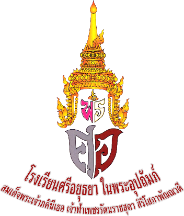 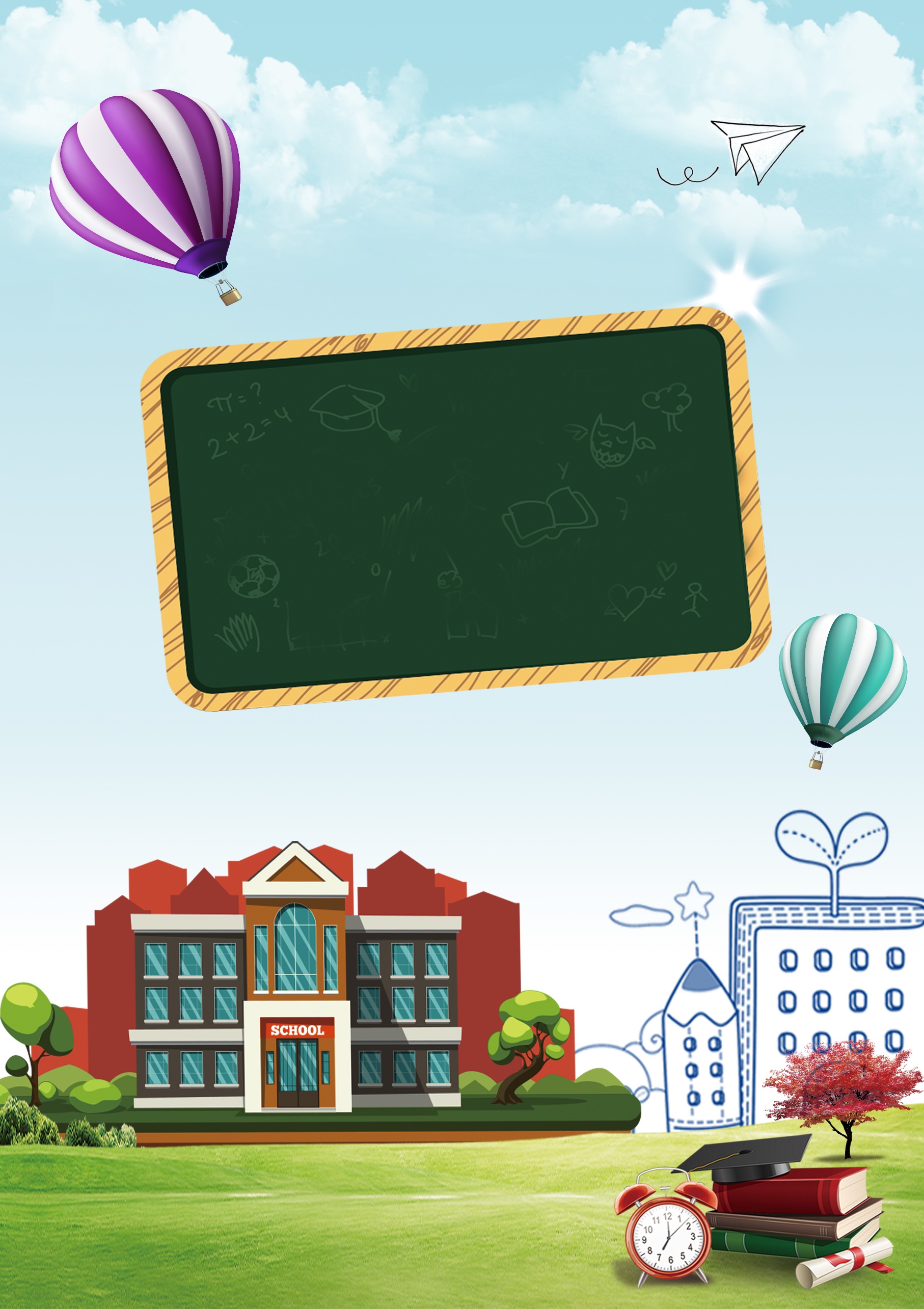 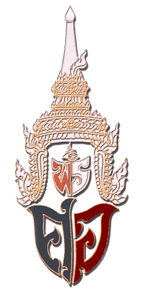 แบบบันทึกผลการประเมินกิจกรรมพัฒนาผู้เรียนโรงเรียนศรีอยุธยา ในพระอุปถัมภ์ฯ******************************************************กิจกรรมชุมนุม..........................................................................................................ภาคเรียนที่  2  	ปีการศึกษา  2563สถานที่ปฏิบัติกิจกรรมชุมนุม..........................................................ครูที่ปรึกษากิจกรรมชุมนุม.......................................................................................สรุปผลการประเมินกิจกรรมชุมนุมลงชื่อ................................................(............................................................................)ครูที่ปรึกษากิจกรรมชุมนุมลงชื่อ................................................(นางสาวสุวรรณา ทัพทวี)หัวหน้ากิจกรรมชุมนุมโรงเรียนศรีอยุธยา ในพระอุปถัมภ์ฯ ******************************************************1. ชื่อกิจกรรมชุมนุม..................................................................................................................................................2. หลักการและเหตุผล....................................................................................................................................................................................................................................................................................................................................................................................................................................................................................................................................................................................................................................................................................................................................................................................................................................................................................................................................3. วัตถุประสงค์	1)............................................................................................................................................................................	2)............................................................................................................................................................................	3)............................................................................................................................................................................4. เป้าหมายเชิงปริมาณ1)............................................................................................................................................................................   เชิงคุณภาพ1)............................................................................................................................................................................5. กิจกรรมชุมนุม.........................................................................................................ส่งเสริมการวัดแววในด้านใด แววผู้นำ .................................................................................................................................................................................................................................................................................................................................................... แววนักกีฬา.................................................................................................................................................................................................................................................................................................................................................... แววศิลปิน.................................................................................................................................................................................................................................................................................................................................................... แววนักคิด.................................................................................................................................................................................................................................................................................................................................................... แววนักวิชาการ.................................................................................................................................................................................................................................................................................................................................................... แววนักสร้างสรรค์.................................................................................................................................................................................................................................................................................................................................................... แววนักภาษา.................................................................................................................................................................................................................................................................................................................................................... แววดนตรี.................................................................................................................................................................................................................................................................................................................................................... แววนักวิทยาศาสตร์.................................................................................................................................................................................................................................................................................................................................................... แววนักคณิตศาสตร์....................................................................................................................................................................................................................................................................................................................................................6. การบูรณาการหลักปรัชญาของเศรษฐกิจพอเพียง................................................................................................................................................................................................................................................................................................................................................................................................................................................................................................................................................................................................................................................................................................................................................7. การดำเนินการ   ขั้นเตรียมการ1)............................................................................................................................................................................2)............................................................................................................................................................................3)............................................................................................................................................................................          ขั้นดำเนินการ1)............................................................................................................................................................................2)............................................................................................................................................................................3)............................................................................................................................................................................        ขั้นสรุปและประเมินผล1)............................................................................................................................................................................2)............................................................................................................................................................................3)............................................................................................................................................................................     8. ระยะเวลาการดำเนินงาน..........................................................................................................................................9. สถานที่ดำเนินงาน......................................................................................................................................................10. ประโยชน์ที่คาดว่าจะได้รับ1)............................................................................................................................................................................2)............................................................................................................................................................................3)............................................................................................................................................................................11. ผู้รับผิดชอบ (นักเรียน)1)....................................................................................................ประธานกิจกรรมชุมนุม(นักเรียน)2)....................................................................................................รองประธานกิจกรรมชุมนุม(นักเรียน)3)....................................................................................................เลขานุการ(นักเรียน)12. ความคิดเห็นของครูที่ปรึกษากิจกรรมชุมนุม ................................................................................................................................................................................................................................................................................................................................................................................................................................................................................................................................................................................................................................................................................................................................................................................................................................................................................................................................................................................................................................................................................................................................................................................................................................................................................................................................................................................................................................................................................................                                                                                        ลงชื่อ.................................................................ครูที่ปรึกษากิจกรรมชุมนุม   (........................................................................)    ............../................/.................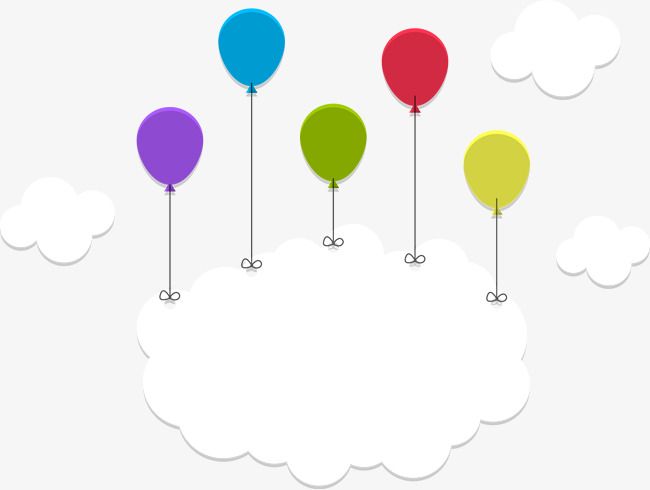 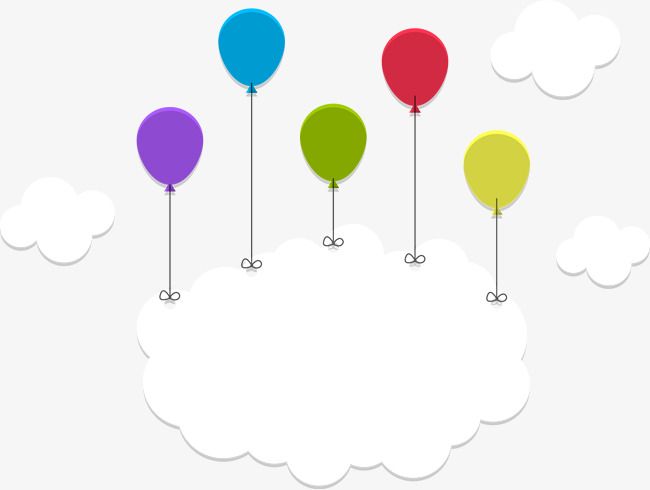 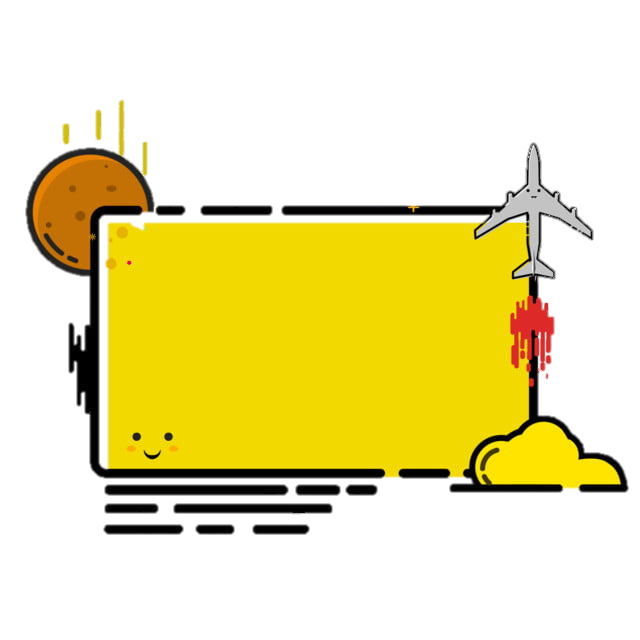 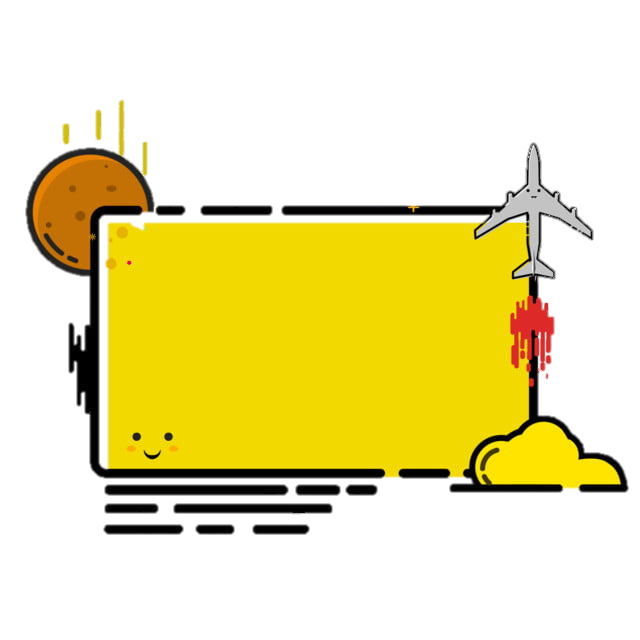 ........................................................................................................................................................................................................................................................................................................จำนวนนักเรียนทั้งหมด (คน)ผลการประเมินผลการประเมินหมายเหตุจำนวนนักเรียนทั้งหมด (คน)ผ่าน(คน)ไม่ผ่าน(คน)หมายเหตุระบุชื่อนักเรียนที่ไม่ผ่าน1....................................2....................................3....................................